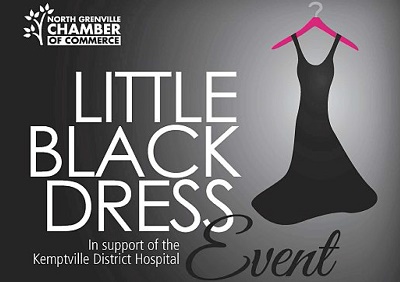 Friday October 20th 2017 – 6pm to 12amSocial Hour 6-7pmEquinelle Golf Club140 Equinelle Dr. Kemptville ON, K0G 1J0SPONSORSHIP LEVELS:	(Please note: Company name or Logo and placement will be in accordance w/sponsorship level)	Hosted by: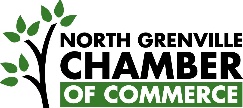   Platinum Pink Dress – Title Sponsor - $5000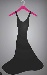 Exclusive speaking opportunity at event8 tickets (1 table) at the Little Black Dress Event8 drink tickets for the Little Black Dress EventAppropriately sized company name &/or logo in print & online event invitations, press release, online event marketing, social media outreach (deadlines will apply), newspaper & newsletter advertising, radio spotsCompany name &/or logo on sponsor recognition boards at eventCompany name &/or logo on the North Grenville Chamber of Commerce website, twitter and Facebook list of sponsorsForemost acknowledgement at eventInvitation to cheque presentation and photo opportunity, newspaper, radio and monthly newsletterFirst right of refusal for the 3rd Annual Little Black Dress Event 2018  Platinum Black Dress – Platinum Sponsor - $25008 tickets (1 table) at the Little Black Dress EventAppropriately sized company name &/or logo in print & online event invitations, press release, online event marketing, social media outreach (deadlines will apply), newspaper & newsletter advertising, radio spotsCompany name &/or logo on sponsor recognition boards at eventCompany name &/or logo on the North Grenville Chamber of Commerce website, twitter and Facebook list of sponsorsInvitation to cheque presentation and photo opportunity, newspaper, radio and monthly newsletterFirst right of refusal for the 3rd Annual Little Black Dress Event 2018Hosted by: Gold Dress – Gold (Room) Sponsor     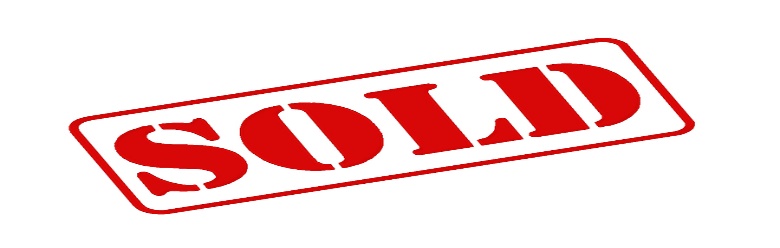 8 tickets (1 table) at the Little Black Dress EventAppropriately sized company name &/or logo in print & online event invitations, press release, online event marketing, social media outreach (deadlines will apply), newspaper & newsletter advertising, radio spotsCompany name &/or logo on sponsor recognition boards at eventCompany name &/or logo on the North Grenville Chamber of Commerce website, twitter and Facebook list of sponsorsInvitation to cheque presentation and photo opportunity, newspaper, radio and monthly newsletterFirst right of refusal for the 3rd Annual Little Black Dress Event 2018  Silver Dress – Silver Sponsor - $10008 tickets (1 table) at the Little Black Dress EventAppropriately sized company name &/or logo in print & online event invitations, press release, online event marketing, social media outreach (deadlines will apply), newspaper & newsletter advertising, radio spotsCompany name &/or logo on sponsor recognition boards at eventFormal acknowledgement at eventInvitation to cheque presentation and photo opportunity, newspaper, radio and monthly newsletterFirst right of refusal for the 3rd Annual Little Black Dress Event 2018Hosted by: